แบบฟอร์มขอปฏิบัติงานสหกิจศึกษา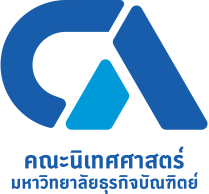 ในสถานประกอบการชื่อ-สกุล (นาย/นางสาว).............................................................เลขทะเบียน ........................................ชั้นปีที่.......คณะ                       นิเทศศาสตร์                     สาขาวิชา ......................................................................................ที่อยู่สามารถติดต่อได้ ........................................................................................................................................................................................................................................โทรศัพท์ ...............................................................E-MAIL   ............................................................................................................................................................จำนวนหน่วยกิตที่สอบผ่าน .....................................................คะแนนเฉลี่ยสะสม ................................................	มีความประสงค์ขอปฎิบัติงานในสถานประกอบการ ในภาคเรียนที่.............ปีการศึกษา................................ระหว่าง ..................................................................ถึง .......................................................................................	โดยแจ้งความจำนงขอปฎิบัติงานในสถานประกอบการชื่อหน่วยงาน/องค์กร ...................................................................................แผนก............................................โดยส่งจดหมายเรียน....................................................................................ที่อยู่.......................................................................................................................................................................................................................โทรศัพท์ ...................................................................................โทรสาร ...........................................................						ลงชื่อ ...................................................นักศึกษาผู้ขอปฎิบัติงาน						        (.................................................................)  เห็นชอบให้ปฎิบัติงานสหกิจศึกษา  ไม่เห็นชอบให้ปฎิบัติงาน						ลงชื่อ ..........................................................อาจารย์ที่ปรึกษา						         (.................................................................)						         วันที่ ...........................................................						ลงชื่อ ........................................................อาจารย์ผู้สอนสหกิจ						         (.................................................................)						         วันที่ ...........................................................